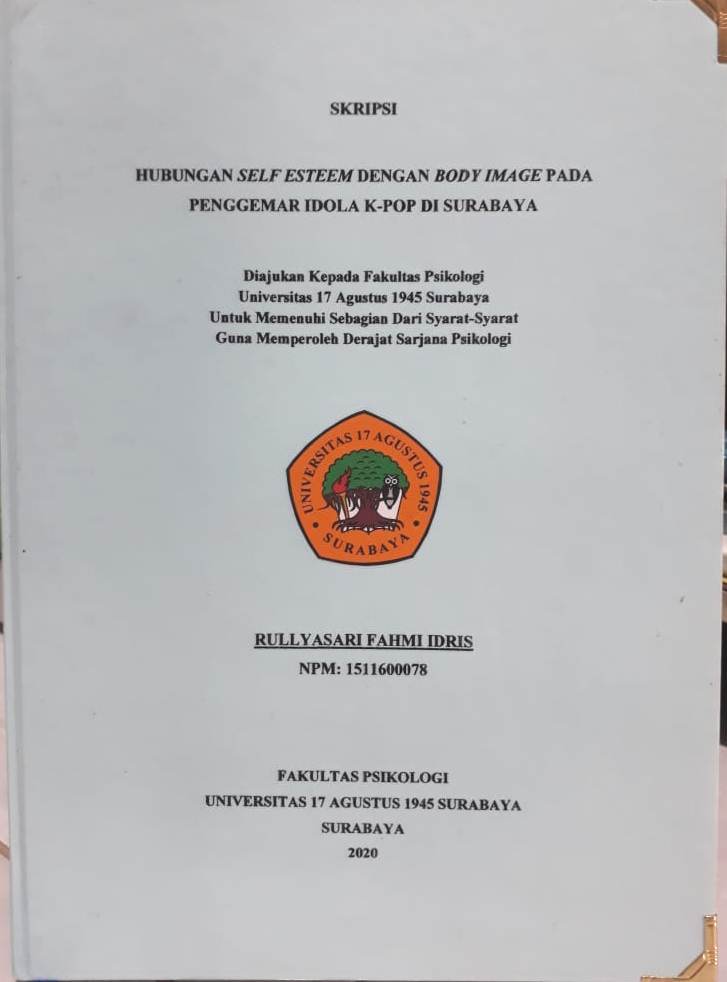 SKRIPSI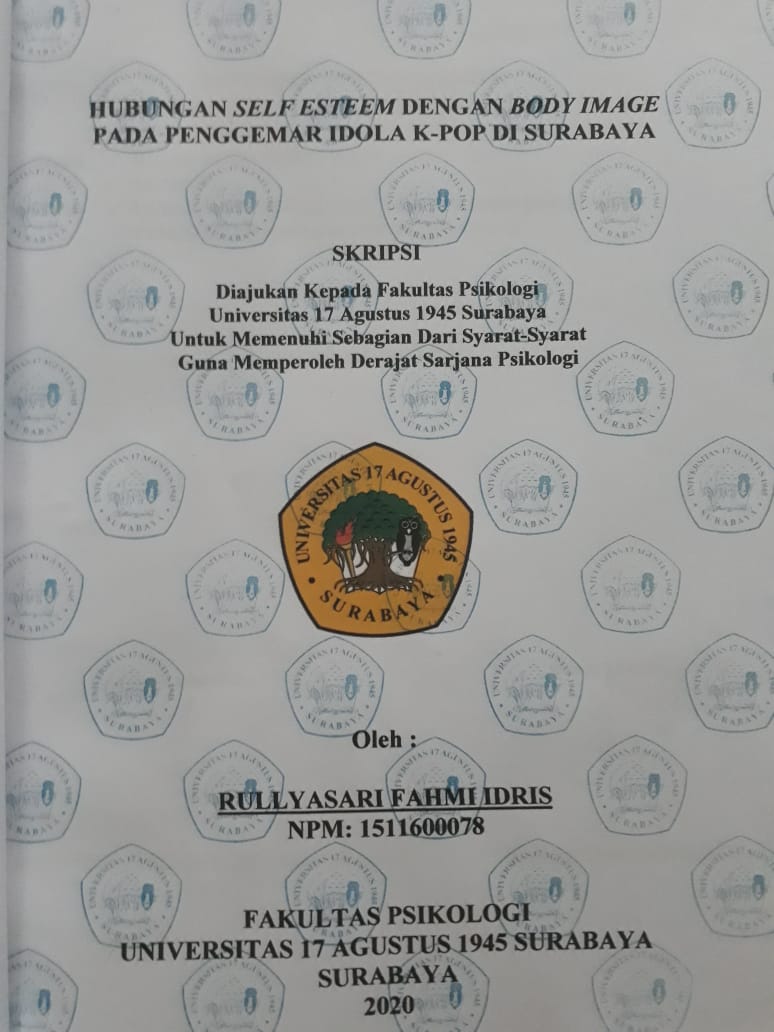 HUBUNGAN SELF ESTEEM DENGAN BODY IMAGE PADA PENGGEMAR IDOLA K-POP DI SURABAYADiajukan Kepada Fakultas Psikologi Universitas 17 Agustus 1945 SurabayaUntuk Memenuhi Sebagian Dari Syarat-Syarat Guna Memperoleh Derajat Sarjana Psikologi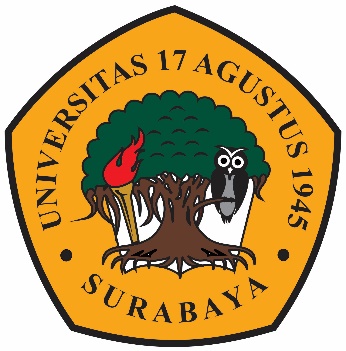 RULLYASARI FAHMI IDRISNPM: 1511600078FAKULTAS PSIKOLOGI UNIVERSITAS 17 AGUSTUS 1945 SURABAYASURABAYA2020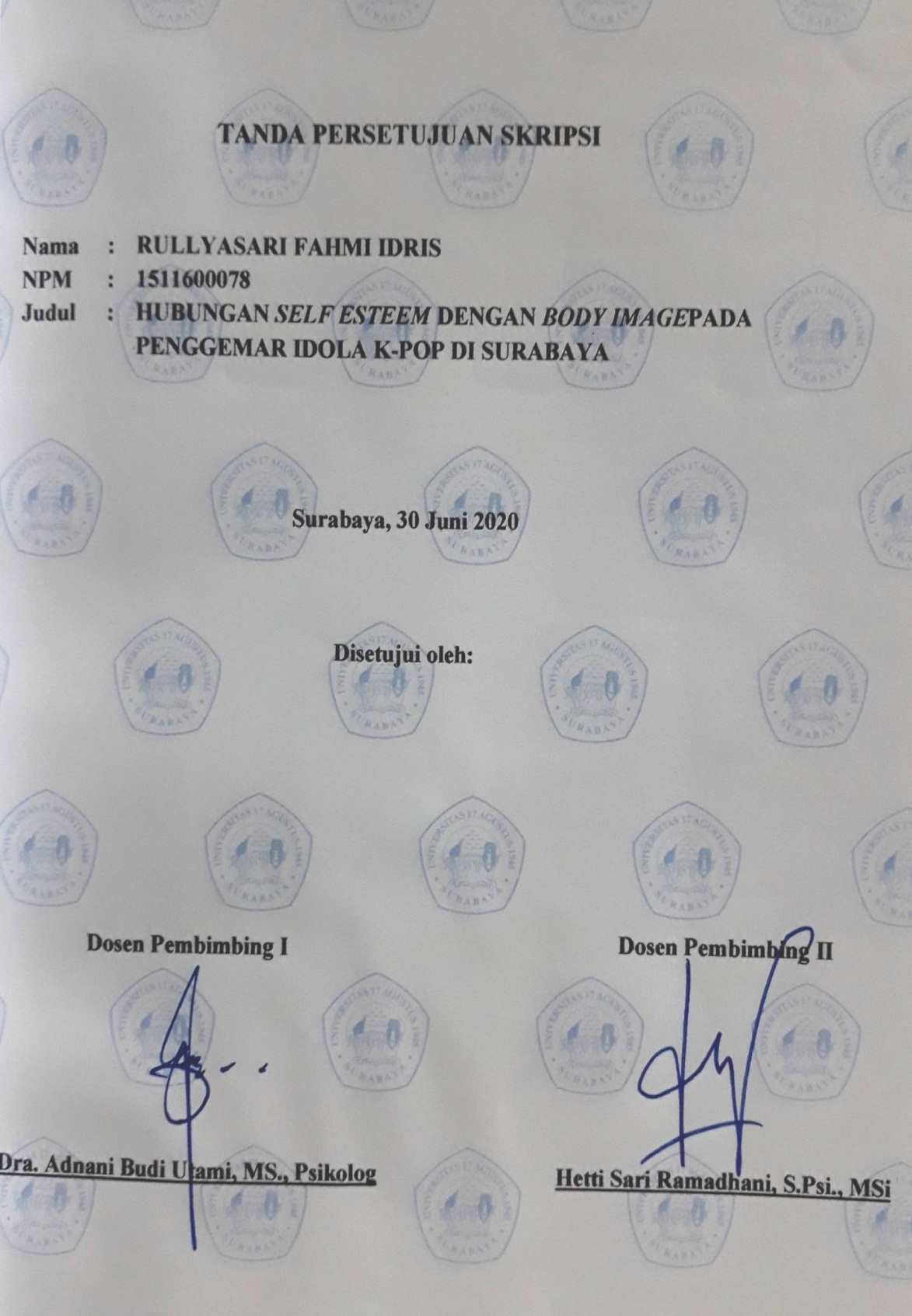 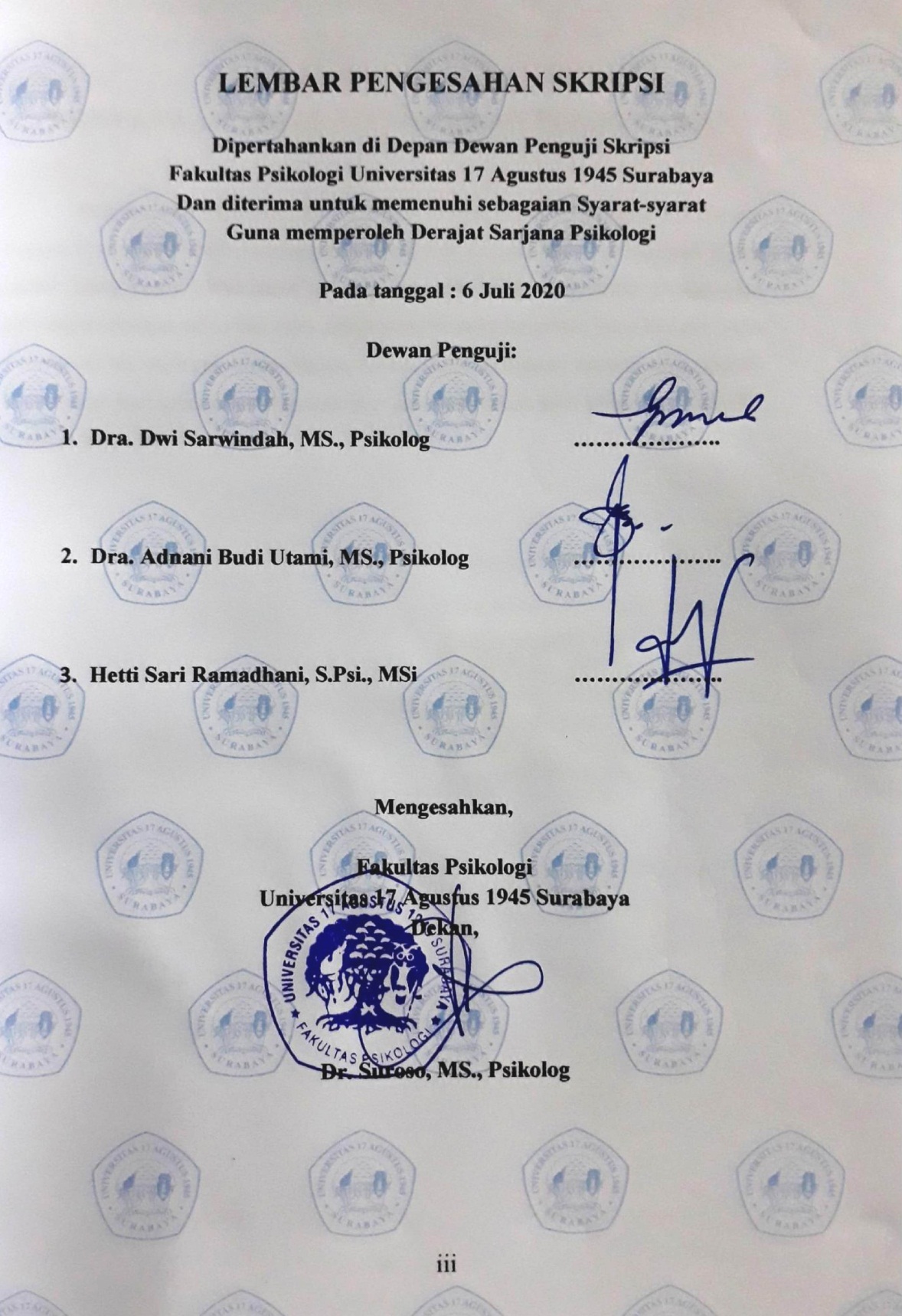 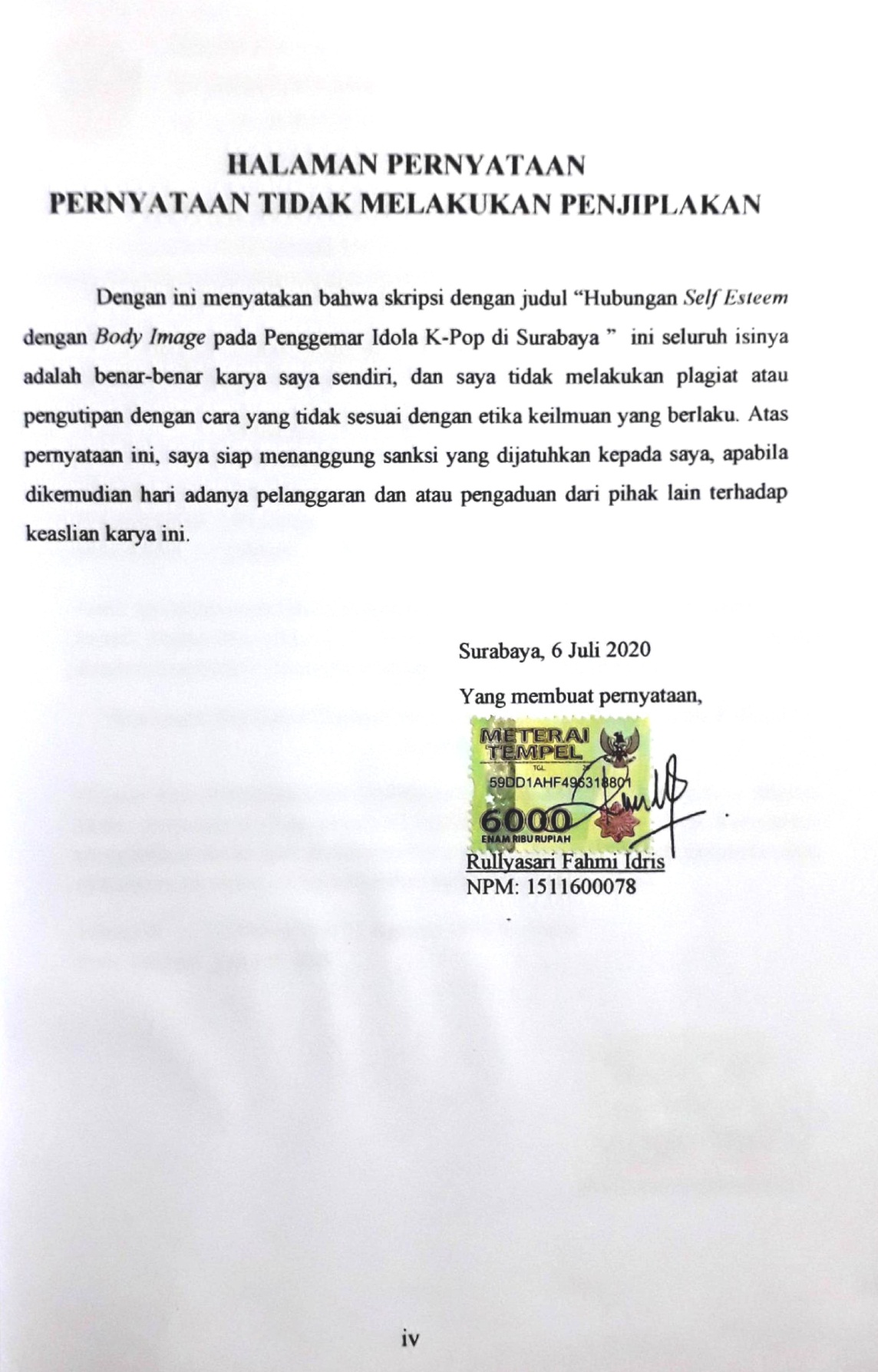 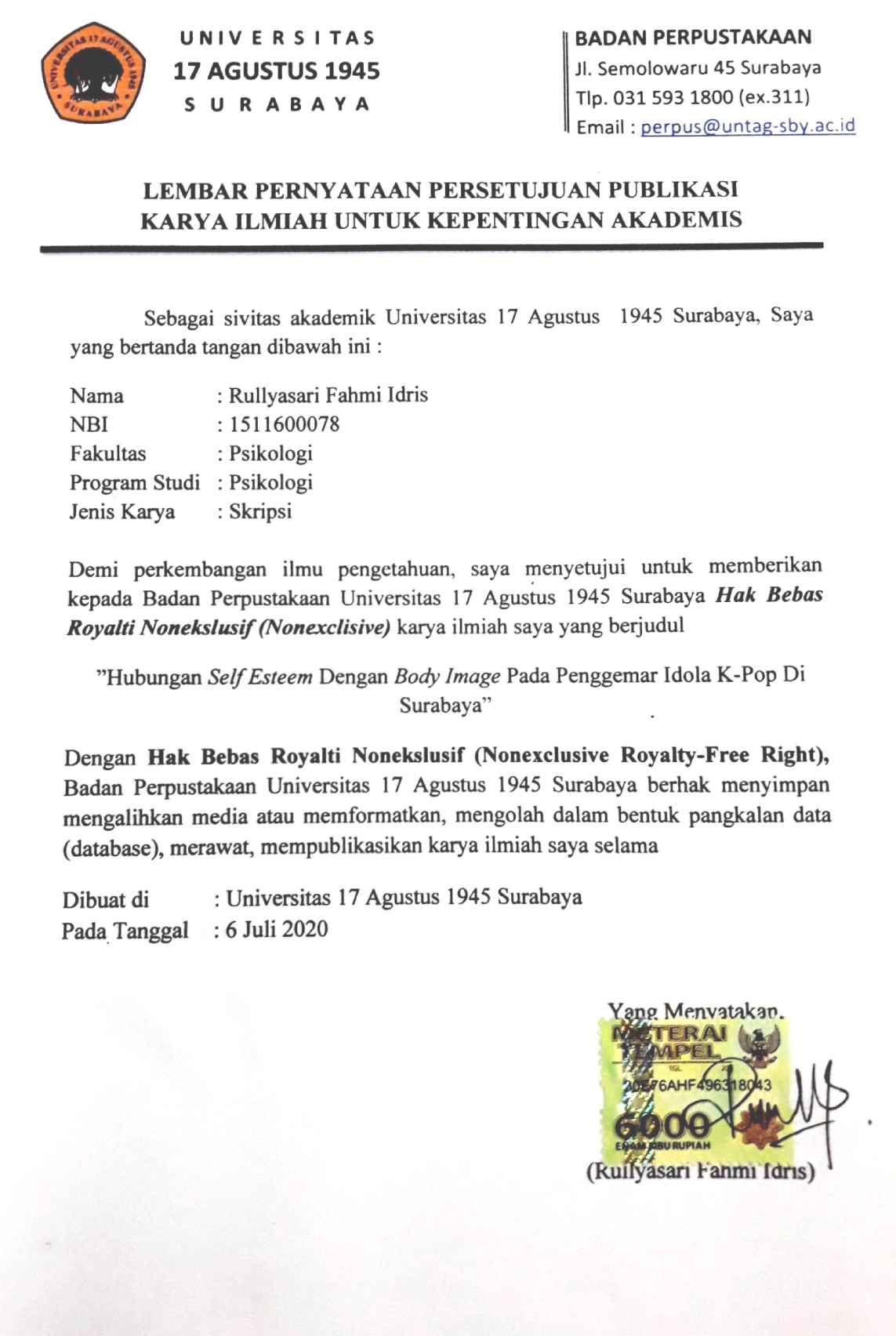 MOTTOYou are doing the best you can and it is making a difference even if you don’t see it yet. Trust your progress@qurandsenjaHALAMAN PERSEMBAHAN	Segala puji dan syukurku kupanjatkan pada Allah Tuhan Yang Maha Esa atas nikmat dan karunia-Nya sehingga karya sederhana ini dapat terselesaikan. Karya ini saya persembahkan untuk kepada orang yang berharga dalam hidup saya:Mama Indrasari dan Papa Moh IdrisTerimakasih atas doa, kasih sayang, nasihat, pengorbanan serta dukungan yang tidak dapat diganti dengan apapun yang selalku diberikan kepada saya. Teruntuk adik yang kakak sayangi Virgi MaharaniTerimakasih untuk segala doa, dukungan, kasih sayang serta canda tawa yang telah diberikan dikala kakak sedang suntukKepada orang yang sangat dicintai Syukry AnsisTerimakasih atas doa, motivasi, semangat, dukungan dan menambah hari-hari lebih bewarna.Sahabat dan teman-teman seperjuangan skripsiTerimakasih, yang selalu ada ketika saya mengalami kesusahan, saling memberikan semangat bahwa kita sama-sama berjuang menyelesaikan skripsi ini. Canda tawa yang selalu menemani saya berkuliah selama 4 tahun	Terimakasih.	CURRICULUM VITAEDATA PRIBADI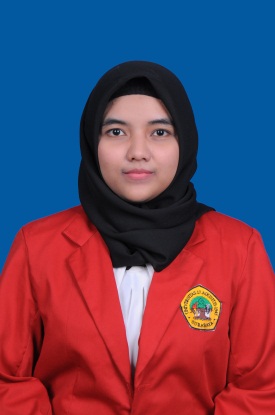 Nama Lengkap		:  Rullyasari Fahmi Idris Jenis Kelamin		:  Perempuan	                                       Tempat/Tanggal Lahir	:  Surabaya / 22 September 1998Suku/Kebangsaan	:  Jawa/IndonesiaStatus			:  Belum MenikahAgama			:  IslamAlamat Rumah               :  JL Jemur Gayungan I / 27 SurabayaAlamat Email                :  rullyasarifahmi@gmail.comNo. Handphone		:  081230303480Jurusan			:  PsikologiPENDIDIKAN FORMAL2020 – sekarang        :  S1 Psikologi, Universitas 17 Agustus 1945 Surabaya2013 – 2016              :  SMA Kemala Bhayangkari 1 Surabaya2010 – 2013              :  SMPN 36 Surabaya2004– 2010               :  SDN  Ketintang III SurabayaKEMAMPUAN DASAR DAN KOMPETENSIKemampuan Berbahasa (Aktif dan Pasif)Bahasa Indonesia	:  BaikBahasa Inggris		:  CukupMs. Word, Excel, Power Point, FilmoraPENGALAMAN ORGANISASIAnggota UKM Kesehatan periode 2016-2017 Universitas 17 Agustus 1945 SurabayaAsisten laboratorium Fakultas Psikologi tahun 2019 Universitas 17 Agustus 1945 Surabaya           Surabaya, 6 Juli 2020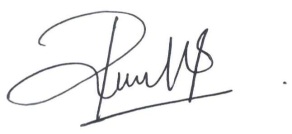 Rullyasari Fahmi IdrisNPM 1511600078KATA PENGANTAR	Puji dan syukur kepada Tuhan Yang Maha Esa karena berkat rahmat dan karunia-Nya sehingga penulis mampu menyelesaikan skripsi yang berjudul “Hubungan Self Esteem Dengan Body Image Pada Penggemar Idola K-Pop Di Surabaya” dengan baik walaupun terdapat kekurangan serta keterbatasan yang ada di dalamnya. Penulis menyadari banyak sekali bantuan dan dukungan dari berbagai pihak, pada kesempatan ini penulis ingin pula menyampaikan rasa hormat dan ucapan terimakasih yang sebesar-besarnya kepada :Bapak Dr. Mulyanto Nugroho, MM., CMA., CPAI, selaku Rektor 1 Universitas 17 Agustus 1945 Surabaya yang telah  memberikan izin dan fasilitas yang terbaikBapak Dr. Suroso, MS.,Psikolog, selaku Dekan Fakultas Psikologi, Universitas 17 Agustus 1945 Surabaya.Ibu Diah Sofiah, S.Psi., M.Si., Psikolog selaku Kepala Prodi S1 Psikologi Fakultas Psikologi Universitas 17 Agustus 1945 SurabayaIbu Dra. Adnani Budi Utami, MS., Psikolog selaku Dosen Pembimbing I. Terimakasih atas kesabaran dalam membimbing serta saran, kritikan ataupun gagasan yang membangun untuk kebaikan skripsi iniIbu Hetti Sari Ramadhani, S.Psi., MSi., selaku Dosen Pembimbing II. Terimakasih atas pengarahan, motivasi dan meluangkan tenaga serta pikiran  yang positif dalam membantu menyelesaikan skripsi iniIbu Rahma Kusumadari, S.Psi.,M.Psi.,Psikolog selaku Dosen Wali. Terimakasih atas bimbingan, perhatian, dan kesabaran selama menuntut ilmu di Fakultas Psikologi Surabaya. Seluruh Bapak dan Ibu Dosen Fakultas Psikologi Universitas 17 Agustus 1945 Surabaya, terimakasih telah memberikan ilmu yang sangat bermanfaat dan selalu sabar mengajar saat menjalani proses perkuliahanSeluruh Staff  Tata Usaha Fakultas Psikologi, Universitas 17 Agustus 1945 Surabaya, terimakasih telah membantu pengurusan administrasi sebagai mahasiswa dengan lancarTerimakasih kepada pihak yang terlibat di UKM Kesehatan Universitas 17 Agustus 1945 Surabaya, tempat saya belajar mengembangkan diri dan menambah pengalaman dalam berorganisasiKedua orangtua saya Moh Idris dan Indrasari yang selalu memberikan kasih sayang dan tidak pernah berhenti berkorban untuk anak-anaknya dalam meraih cita-citaAdik tersayang Virgi Maharani terimakasih atas motivasi dan canda tawa ketika kakak suntuk mengerjakan skripsiTerimakasih Syukry Ansis yang selalu memberikan dukungan, semangat canda tawa.Sahabat dan teman-teman seperjuangan skripsi Daffa, Rachel, Hanik, Novana, Agung, Aryani, Murni, Ella terimakasih sudah menemani 4 tahun yang sangat berharga dan selalu memberikan dukungan, semangat, motivasi untuk sama-sama meraih gelar S.Psi. Terimakasih kepada seluruh responden komunitas “X” penggemar idola K-Pop telah meluangkan waktunya untuk mengisi skala skripsi ini hingga terselesaikan dengan baik.Pada skripsi ini, telah dijelaskan mengenai proses berjalannya peneliti dalam menyusun penelitian ini. Diharapkan mampu memberikan wawasan serta manfaat bagi pembacanya. Peneliti mengharapkan kritik dan saran yang membangun untuk mengembangkan hasil yang lebih maksimal dalam melakukan penelitian. Demikian yang bisa peneliti sampaikan, mohon maaf jika penelitian ini jauh dari kata sempurna, terimakasih. Surabaya, 6 Juli 2020Rullyasari Fahmi Idris1511600078HUBUNGAN SELF ESTEEM DENGAN BODY IMAGE PADA PENGGEMAR IDOLA K-POP DI SURABAYARullyasari Fahmi IdrisFakultas PsikologiUniversitas 17 Agustus 1945 SurabayaJl. Semolowaru 45 Surabayarullyasarifahmi@gmail.comAbstrak	Musik K-Pop mendapatkan tempat tersendiri bagi penikmat musik di Indonesia. Seperti yang diketahui, penggemar K-Pop didominasi oleh penggemar dengan jenis kelamin perempuan dengan rentang usia remaja hingga dewasa awal. Penelitian ini bertujuan untuk mengetahui adanya hubungan self esteem dengan body image pada penggemar idola K-Pop di Surabaya. Hipotesis dalam penelitian adalah adanya korelasi positif antara self esteem dengan body image pada penggemar idola K-Pop di Surabaya. Penelitian ini melibatkan komunitas “X” penggemar idola K-Pop di wilayah Surabaya, dengan jumlah subjek 66 orang dengan rentan usia 13-25 tahun. Teknik pengambilan sampel penelitian ini menggunakan purposive sampling, serta alat ukur yang digunakan pada skala self esteem dan skala body image. Analisis data untuk menguji hipotesis ini menggunakan teknik Product moment, skor nilai menunjukkan koefisien korelasi antara self esteem dan body image sebesar 0,316 dengan signifikansi p = 0,010 (p < 0,05). Artinya terdapat hubungan yang signifikan antara variabel self esteem dengan body image pada penggemar idola K-Pop di Surabaya.Kata kunci : body image, self esteem, komunitas “X” penggemar K-pop SurabayaHUBUNGAN SELF ESTEEM DENGAN BODY IMAGE PADA PENGGEMAR IDOLA K-POP DI SURABAYARullyasari Fahmi IdrisFaculty of PsychologyUniversity of August 17, 1945 SurabayaJl. Semolowaru 45 Surabayarullyasarifahmigmail.comAbstractK-Pop music has its own place for music lovers in Indonesia. As you know, K-Pop fans are dominated by female fans with a range of teenagers to early adulthood. This study aims to determine the relationship of self esteem with body image on K-Pop idol fans in Surabaya. The hypothesis in this study is the positive correlation between self esteem and body image for K-Pop idol fans in Surabaya. This study involved the "X" community of K-Pop idol fans in the Surabaya area, with 66 subjects with a vulnerable age group of 13-25 years. The sampling technique of this study used purposive sampling, as well as measuring instruments used on the self esteem scale and the body image scale. Data analysis to test this hypothesis using the Product moment technique, the score scores showed the correlation coefficient between self esteem and body image of 0,316 with a significance of p = 0.010 (p <0.05). This means that there is a significant relationship between the variable self esteem and body image on K-Pop idol fans in Surabaya.Keywords: body image, self esteem "X" community K-pop fans in SurabayaDAFTAR ISIHALAMAN JUDUL		iHALAMAN PERNYATAAN PERSETUJUAN PUBLIKASI		iiHALAMAN PENGESEHAN SIDANG SKRIPSI		iiiHALAMAN PERNYATAAN TIDAK MELAKUKAN PENJIPLAKAN		ivHALAMAN PENGESEHAN SIDANG SKRIPSI		vMOTTO		viHALAMAN PERSEMBAHAN		viiCURICCULUM VITAE		viiiKATA PENGANTAR		xABSTRAK		xiiDAFTAR ISI		xivDAFTAR TABEL		xviDAFTAR LAMPIRAN		xviiBAB I PENDAHULUAN 		1A.	Latar Belakang Masalah		1B.	Rumusan Masalah		4C.	Tujuan Dan Manfaat Penelitian		41.	Tujuan Penelitian		42.	Manfaat Penelitian		4D.	Keaslian Penelitian		5BAB II  KAJIAN PUSTAKA		7A.    Body Image		71.	Definisi Body Image		72.	Aspek-aspek body image		83. 	Gangguan body image		94.	Faktor yang mempengaruhi body image		10B.	Self Esteem		111.	Definisi Self Esteem		112.	Aspek-aspek self esteem		133. 	Karakteristik self esteem		14C.	Kerangka Berpikir		14D.	Hipotesis		16BAB III METODE PENELITIAN		17A.	Populasi dan Partisipan		171.	Populasi		172.	Partisipan		17B.	Desain Penelitian		17C.	Instrumen Pengumpulan Data		181.	Skala body image		18a.	Definisi Operasional		18b.	Pengembangan Alat Ukur		19c.	Uji Alat Ukur		191)	Validitas			192)	Reliabilitas		      212.	Skala Self Esteem		22a.	Definsi Operasional		22b.	Pengembangan Alat Ukur		22c.	Uji Alat Ukur		231)	Validitas			232)	Reliabilitas		      24D.	Analisis Data dan Uji Asumsi		251.	Uji Prasyarat		252.	Analisis Data		26BAB IV HASIL PENELITIAN DAN PEMBAHASAN		27A.	Hasil Penelitian		27B.	Pembahasan		28BAB V KESIMPULAN DAN SARAN		31A.	Kesimpulan		31B.	Saran		31DAFTAR PUSTAKA		33LAMPIRAN		37DAFTAR TABELTabel 1	Penilaian Aitem Skala	18Tabel 2	Blueprint Skala Body Image Sebelum Uji Diskriminasi	19Tabel 3	Hasil Uji Diskriminasi Aitem Skala Body Image	20Tabel 4	Blueprint Skala Body Image Sahih	21Tabel 5	Uji Reliabilitas Skala Body Image	22Tabel 6	 Blueprint Skala Self Esteem Sebelum Uji Diskriminasi	23Tabel 7	Hasil Uji Diskriminasi Aitem Skala Self Esteem	24Tabel 8	Blueprint Skala Self Esteem Sahih	24Tabel 9	Uji Reliabilitas Skala Self Esteem	25Tabel 10	Uji Normalitas Variabel Body  Image	26Tabel 11	Hasil Uji Linieritas	26Tabel 12	Korelasi Product Moment	26Tabel 13	Hasil Persentasi	28Tabel 14	Hasil Uji Korelasi Self Esteem dengan Body Image	28DAFTAR LAMPIRANLampiran 1	Skala Try Out	38Lampiran 2	Tabulasi Data Self Esteem dan Body Image	46Lampiran 3	Hasil Uji Validasi dan Reliabilitas	55Lampiran 4	Uji Prasyarat	65Lampiran 5	Uji Hipotesis	67Lampiran 6	Uji Persentasi Responden	69Lampiran 7	Laporan Hasil Turnitin	71